Supplementary fileTable 1. MICs of antimicrobial agents against K. pneumoniae strains in the present study. Table S2. Survival (number of larvae) of G. mellonella after infection by the colistin-resistant hypervirulent strains. Figure S1. Phylogenetic tree of the five hvKP strains in this study. The tree was inferred based on core SNPs using RAxML with a 1,000-bootstrap test. There were 286 SNPs between the two ST23:K1 strains, i.e. KP209 and KP925. 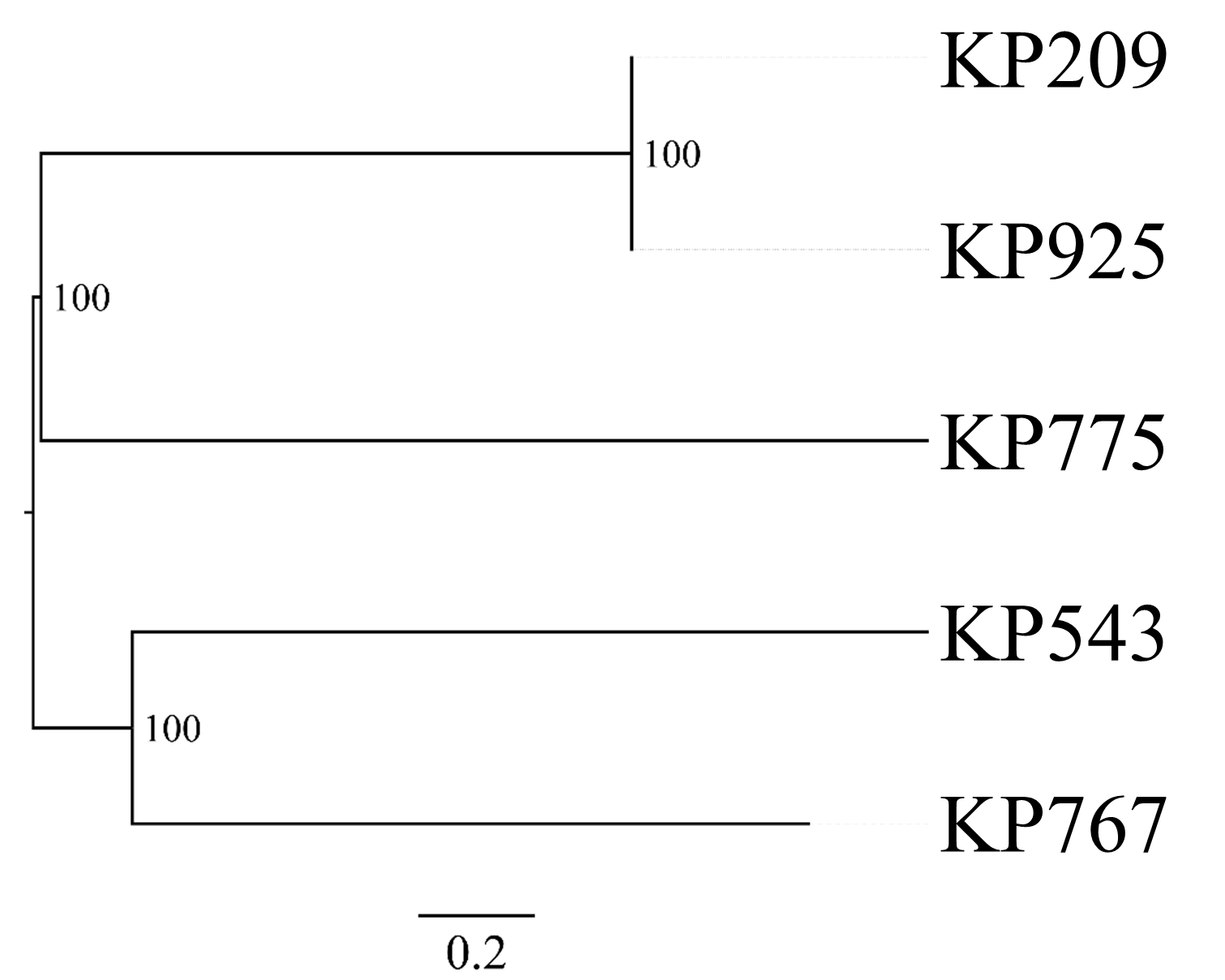 Antimicrobial agentMICs againstMICs againstMICs againstMICs againstMICs againstAntimicrobial agentKP767KP925KP543KP775KP209Amikacin≤4≤4≤4≤4≤4Aztreonam≤0.250.5≤0.258≤0.25Ceftriaxone≤1≤1≤116≤1Colistin 488168Gentamicin≤1≤1≤132≤1Imipenem≤0.250.50.5≤0.25≤0.25Meropenem≤0.125≤0.125≤0.125≤0.125≤0.125Ciprofloxacin≤0.25≤0.25≤0.25≤0.251Piperacillin-tazobactam≤2/44/4≤2/4≤2/48/4Trimethoprim-sulfamethoxazole≤1/19≤1/19≤1/19≥16/304≤1/19Tigecycline≤0.5≤0.5≤0.5≤0.51StrainInoculum (CFU/ml)Inoculum (CFU/ml)Inoculum (CFU/ml)Inoculum (CFU/ml)1 × 1041 × 1051 × 1061 × 107KP1012h161615924h161612436h161611348h161610360h161610272h1616102KP13F412h161615924h161615236h161615248h161615160h161615172h1616151KP76712h000024h000036h000048h000060h000072h0000KP54312h792224h741136h730048h630060h530072h5300KP77512h16155024h13153036h1090048h980060h840072h8400KP20912h161615524h16157036h16153048h16153060h16152072h161520KP92512h860024h620036h300048h300060h300072h3000